		SAVIO 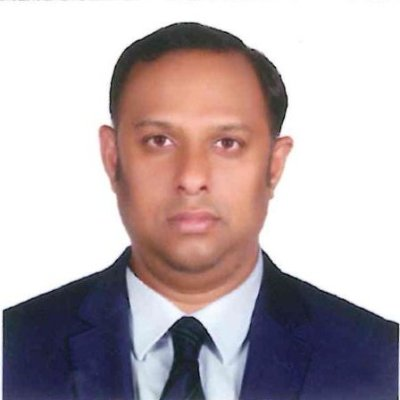 SAVIO.329480@2freemail.com    
		SAVIO SAVIO.329480@2freemail.com    
		SAVIO SAVIO.329480@2freemail.com    
		SAVIO SAVIO.329480@2freemail.com    
		SAVIO SAVIO.329480@2freemail.com    
		SAVIO SAVIO.329480@2freemail.com    
WAREHOUSE& LOGISTICSMiddle Level ProfessionalWAREHOUSE& LOGISTICSMiddle Level ProfessionalWAREHOUSE& LOGISTICSMiddle Level ProfessionalWAREHOUSE& LOGISTICSMiddle Level ProfessionalWAREHOUSE& LOGISTICSMiddle Level ProfessionalWAREHOUSE& LOGISTICSMiddle Level ProfessionalWAREHOUSE& LOGISTICSMiddle Level ProfessionalA dedicated Warehouse & LogisticsMiddle Level Professionalwith over 8+ years of experience inRetail & Supply Chain (Toys, Stationery, Engineering items) in UAE. Strong analytical & Reporting skills coupled with an impressive commitment to excellence and an ability to drive efficiency and cost performance improvements. Having an ability to work under pressure in a time-sensitive environment. I am a self-motivated, enthusiastic, and committed to professional excellence, with a ability in decision-making. Looking for a challenging position in growth oriented company, where I can use my extensive business experience to help the company grow & achieve its targets.A dedicated Warehouse & LogisticsMiddle Level Professionalwith over 8+ years of experience inRetail & Supply Chain (Toys, Stationery, Engineering items) in UAE. Strong analytical & Reporting skills coupled with an impressive commitment to excellence and an ability to drive efficiency and cost performance improvements. Having an ability to work under pressure in a time-sensitive environment. I am a self-motivated, enthusiastic, and committed to professional excellence, with a ability in decision-making. Looking for a challenging position in growth oriented company, where I can use my extensive business experience to help the company grow & achieve its targets.A dedicated Warehouse & LogisticsMiddle Level Professionalwith over 8+ years of experience inRetail & Supply Chain (Toys, Stationery, Engineering items) in UAE. Strong analytical & Reporting skills coupled with an impressive commitment to excellence and an ability to drive efficiency and cost performance improvements. Having an ability to work under pressure in a time-sensitive environment. I am a self-motivated, enthusiastic, and committed to professional excellence, with a ability in decision-making. Looking for a challenging position in growth oriented company, where I can use my extensive business experience to help the company grow & achieve its targets.A dedicated Warehouse & LogisticsMiddle Level Professionalwith over 8+ years of experience inRetail & Supply Chain (Toys, Stationery, Engineering items) in UAE. Strong analytical & Reporting skills coupled with an impressive commitment to excellence and an ability to drive efficiency and cost performance improvements. Having an ability to work under pressure in a time-sensitive environment. I am a self-motivated, enthusiastic, and committed to professional excellence, with a ability in decision-making. Looking for a challenging position in growth oriented company, where I can use my extensive business experience to help the company grow & achieve its targets.A dedicated Warehouse & LogisticsMiddle Level Professionalwith over 8+ years of experience inRetail & Supply Chain (Toys, Stationery, Engineering items) in UAE. Strong analytical & Reporting skills coupled with an impressive commitment to excellence and an ability to drive efficiency and cost performance improvements. Having an ability to work under pressure in a time-sensitive environment. I am a self-motivated, enthusiastic, and committed to professional excellence, with a ability in decision-making. Looking for a challenging position in growth oriented company, where I can use my extensive business experience to help the company grow & achieve its targets.A dedicated Warehouse & LogisticsMiddle Level Professionalwith over 8+ years of experience inRetail & Supply Chain (Toys, Stationery, Engineering items) in UAE. Strong analytical & Reporting skills coupled with an impressive commitment to excellence and an ability to drive efficiency and cost performance improvements. Having an ability to work under pressure in a time-sensitive environment. I am a self-motivated, enthusiastic, and committed to professional excellence, with a ability in decision-making. Looking for a challenging position in growth oriented company, where I can use my extensive business experience to help the company grow & achieve its targets.A dedicated Warehouse & LogisticsMiddle Level Professionalwith over 8+ years of experience inRetail & Supply Chain (Toys, Stationery, Engineering items) in UAE. Strong analytical & Reporting skills coupled with an impressive commitment to excellence and an ability to drive efficiency and cost performance improvements. Having an ability to work under pressure in a time-sensitive environment. I am a self-motivated, enthusiastic, and committed to professional excellence, with a ability in decision-making. Looking for a challenging position in growth oriented company, where I can use my extensive business experience to help the company grow & achieve its targets.MANAGEMENT SKILLSProblem SolvingDecision Making SkillsQuality Control Vendor ManagementWorkflow PlanningPlanning and SchedulingMANAGEMENT SKILLSProblem SolvingDecision Making SkillsQuality Control Vendor ManagementWorkflow PlanningPlanning and SchedulingMANAGEMENT SKILLSProblem SolvingDecision Making SkillsQuality Control Vendor ManagementWorkflow PlanningPlanning and SchedulingOrganized and Setup of 4 Warehouses of around 40,000 sqft in Dubai.Organized and Setup of 3 Warehouses of around 35,000 sqft in Saudi.Managed and supervised staff of around 24 staff.Setup of Carpentry and Paint Booth Area for Marketing of new products.Cost Management and SavingsKPI MonitoringMaintained Vendor Profiles and updating of the same on timely basisPlanning and Scheduling Duty Roasters and Deliveries of around 20,000 SKU (Stock Keeping Unit)Organized and Setup of 4 Warehouses of around 40,000 sqft in Dubai.Organized and Setup of 3 Warehouses of around 35,000 sqft in Saudi.Managed and supervised staff of around 24 staff.Setup of Carpentry and Paint Booth Area for Marketing of new products.Cost Management and SavingsKPI MonitoringMaintained Vendor Profiles and updating of the same on timely basisPlanning and Scheduling Duty Roasters and Deliveries of around 20,000 SKU (Stock Keeping Unit)Organized and Setup of 4 Warehouses of around 40,000 sqft in Dubai.Organized and Setup of 3 Warehouses of around 35,000 sqft in Saudi.Managed and supervised staff of around 24 staff.Setup of Carpentry and Paint Booth Area for Marketing of new products.Cost Management and SavingsKPI MonitoringMaintained Vendor Profiles and updating of the same on timely basisPlanning and Scheduling Duty Roasters and Deliveries of around 20,000 SKU (Stock Keeping Unit)Organized and Setup of 4 Warehouses of around 40,000 sqft in Dubai.Organized and Setup of 3 Warehouses of around 35,000 sqft in Saudi.Managed and supervised staff of around 24 staff.Setup of Carpentry and Paint Booth Area for Marketing of new products.Cost Management and SavingsKPI MonitoringMaintained Vendor Profiles and updating of the same on timely basisPlanning and Scheduling Duty Roasters and Deliveries of around 20,000 SKU (Stock Keeping Unit)Career Snap ShotCareer Snap ShotCareer Snap ShotDec2010 to Oct2016Dec2010 to Oct2016Warehouse Manager – Simba Toys Middleast – Dubai, UAEWarehouse Manager – Simba Toys Middleast – Dubai, UAEWarehouse Manager – Simba Toys Middleast – Dubai, UAEWarehouse Manager – Simba Toys Middleast – Dubai, UAEWarehouse Manager – Simba Toys Middleast – Dubai, UAEApr2008to Oct2010Apr2008to Oct2010Expeditor, Kellogg Brown & Root (KBR) – DubaiExpeditor, Kellogg Brown & Root (KBR) – DubaiExpeditor, Kellogg Brown & Root (KBR) – DubaiExpeditor, Kellogg Brown & Root (KBR) – DubaiExpeditor, Kellogg Brown & Root (KBR) – DubaiSep1997  to Mar2008Sep1997  to Mar2008Senior Admin & Housekeeping – Supervisor & Assistant Storekeeper in the store keeping & stock maintenance department - Office of H. H. Sheikh Abdullah Bin Zayed Al Nahyan – Abu DhabiSenior Admin & Housekeeping – Supervisor & Assistant Storekeeper in the store keeping & stock maintenance department - Office of H. H. Sheikh Abdullah Bin Zayed Al Nahyan – Abu DhabiSenior Admin & Housekeeping – Supervisor & Assistant Storekeeper in the store keeping & stock maintenance department - Office of H. H. Sheikh Abdullah Bin Zayed Al Nahyan – Abu DhabiSenior Admin & Housekeeping – Supervisor & Assistant Storekeeper in the store keeping & stock maintenance department - Office of H. H. Sheikh Abdullah Bin Zayed Al Nahyan – Abu DhabiSenior Admin & Housekeeping – Supervisor & Assistant Storekeeper in the store keeping & stock maintenance department - Office of H. H. Sheikh Abdullah Bin Zayed Al Nahyan – Abu DhabiProfessional ExperiencesProfessional ExperiencesWarehouse Manager – Simba Toys MiddleastWarehouse Manager – Simba Toys MiddleastWarehouse Manager – Simba Toys MiddleastWarehouse Manager – Simba Toys MiddleastWarehouse Manager – Simba Toys MiddleastWarehouse Manager – Simba Toys Middleast(Dec 2010to Oct 2016) Hard-working and responsible logistics professional with experience managing successful warehouses Team oriented and safety conscious, I am keen to apply my organizational skills to a dynamic warehouse, logistics, distribution or inventory team.  Hard-working and responsible logistics professional with experience managing successful warehouses Team oriented and safety conscious, I am keen to apply my organizational skills to a dynamic warehouse, logistics, distribution or inventory team.  Hard-working and responsible logistics professional with experience managing successful warehouses Team oriented and safety conscious, I am keen to apply my organizational skills to a dynamic warehouse, logistics, distribution or inventory team.  Hard-working and responsible logistics professional with experience managing successful warehouses Team oriented and safety conscious, I am keen to apply my organizational skills to a dynamic warehouse, logistics, distribution or inventory team.  Hard-working and responsible logistics professional with experience managing successful warehouses Team oriented and safety conscious, I am keen to apply my organizational skills to a dynamic warehouse, logistics, distribution or inventory team.  Hard-working and responsible logistics professional with experience managing successful warehouses Team oriented and safety conscious, I am keen to apply my organizational skills to a dynamic warehouse, logistics, distribution or inventory team.  Dubai, U.A.E.Responsibilities in DetailSupervising 19 Warehouse Assistants and 5 Drivers.Maintaining more than 20,000 items of SKU. Maintaining their Inbound and Outbound Stock details.Controlling inventory levels by conducting physical counts; reconciling with data storage system on monthly, quarterly & yearly basis.Maintains physical condition of warehouse by planning and implementing new design layouts; inspecting equipment; issuing work orders for repair and requisitions for replacement.Maintain and Provide Stock reports to management as and when required.Operating mechanical and IT systemsLiaising with customers and other departmentsMaintaining statistical and financial recordsPlanning Deliveries & CollectionsEnsuring that quality objectives and delivery deadlines are metAdministering stock controlKPI MonitoringDaily/Bi weekly & Monthly Reports to Management (Delivery, Damage Reports, Return Reports)Monthly Stock Reports to Management Ensuring compliance with health and safety legislation.Maintain w/h expense report.Reporting to the product team if any discrepancy in the item / material.Completes warehouse operational requirements by scheduling and assigning employees; following up on work results.Coordinating for warehouse staff recruitment, orientation and training employees.Manage warehouse costing, budgeting and forecastingSupervising the Transport and tracking of the Vehicles sent for DeliveriesManaging the day to day administration (Rent Renewal, License Renewal, Insurance, Damaged Goods, Written Off Goods)Achievements:Implemented a new inventory storage system; reduce the inventory cost by almost 15% with proper planning.Put in place processes to ensure stock integrity.Diverted all low amount invoices to 3rd party, saved cost around 10% with proper planning.Special Projects:Seasonal inventory.Promotion / eventsSpecial packagingQA inspectionGift packOne-time eventsOrganized 3 warehouse at Kingdom Saudi Arabia (Jeddah). Responsibilities in DetailSupervising 19 Warehouse Assistants and 5 Drivers.Maintaining more than 20,000 items of SKU. Maintaining their Inbound and Outbound Stock details.Controlling inventory levels by conducting physical counts; reconciling with data storage system on monthly, quarterly & yearly basis.Maintains physical condition of warehouse by planning and implementing new design layouts; inspecting equipment; issuing work orders for repair and requisitions for replacement.Maintain and Provide Stock reports to management as and when required.Operating mechanical and IT systemsLiaising with customers and other departmentsMaintaining statistical and financial recordsPlanning Deliveries & CollectionsEnsuring that quality objectives and delivery deadlines are metAdministering stock controlKPI MonitoringDaily/Bi weekly & Monthly Reports to Management (Delivery, Damage Reports, Return Reports)Monthly Stock Reports to Management Ensuring compliance with health and safety legislation.Maintain w/h expense report.Reporting to the product team if any discrepancy in the item / material.Completes warehouse operational requirements by scheduling and assigning employees; following up on work results.Coordinating for warehouse staff recruitment, orientation and training employees.Manage warehouse costing, budgeting and forecastingSupervising the Transport and tracking of the Vehicles sent for DeliveriesManaging the day to day administration (Rent Renewal, License Renewal, Insurance, Damaged Goods, Written Off Goods)Achievements:Implemented a new inventory storage system; reduce the inventory cost by almost 15% with proper planning.Put in place processes to ensure stock integrity.Diverted all low amount invoices to 3rd party, saved cost around 10% with proper planning.Special Projects:Seasonal inventory.Promotion / eventsSpecial packagingQA inspectionGift packOne-time eventsOrganized 3 warehouse at Kingdom Saudi Arabia (Jeddah). Responsibilities in DetailSupervising 19 Warehouse Assistants and 5 Drivers.Maintaining more than 20,000 items of SKU. Maintaining their Inbound and Outbound Stock details.Controlling inventory levels by conducting physical counts; reconciling with data storage system on monthly, quarterly & yearly basis.Maintains physical condition of warehouse by planning and implementing new design layouts; inspecting equipment; issuing work orders for repair and requisitions for replacement.Maintain and Provide Stock reports to management as and when required.Operating mechanical and IT systemsLiaising with customers and other departmentsMaintaining statistical and financial recordsPlanning Deliveries & CollectionsEnsuring that quality objectives and delivery deadlines are metAdministering stock controlKPI MonitoringDaily/Bi weekly & Monthly Reports to Management (Delivery, Damage Reports, Return Reports)Monthly Stock Reports to Management Ensuring compliance with health and safety legislation.Maintain w/h expense report.Reporting to the product team if any discrepancy in the item / material.Completes warehouse operational requirements by scheduling and assigning employees; following up on work results.Coordinating for warehouse staff recruitment, orientation and training employees.Manage warehouse costing, budgeting and forecastingSupervising the Transport and tracking of the Vehicles sent for DeliveriesManaging the day to day administration (Rent Renewal, License Renewal, Insurance, Damaged Goods, Written Off Goods)Achievements:Implemented a new inventory storage system; reduce the inventory cost by almost 15% with proper planning.Put in place processes to ensure stock integrity.Diverted all low amount invoices to 3rd party, saved cost around 10% with proper planning.Special Projects:Seasonal inventory.Promotion / eventsSpecial packagingQA inspectionGift packOne-time eventsOrganized 3 warehouse at Kingdom Saudi Arabia (Jeddah). Responsibilities in DetailSupervising 19 Warehouse Assistants and 5 Drivers.Maintaining more than 20,000 items of SKU. Maintaining their Inbound and Outbound Stock details.Controlling inventory levels by conducting physical counts; reconciling with data storage system on monthly, quarterly & yearly basis.Maintains physical condition of warehouse by planning and implementing new design layouts; inspecting equipment; issuing work orders for repair and requisitions for replacement.Maintain and Provide Stock reports to management as and when required.Operating mechanical and IT systemsLiaising with customers and other departmentsMaintaining statistical and financial recordsPlanning Deliveries & CollectionsEnsuring that quality objectives and delivery deadlines are metAdministering stock controlKPI MonitoringDaily/Bi weekly & Monthly Reports to Management (Delivery, Damage Reports, Return Reports)Monthly Stock Reports to Management Ensuring compliance with health and safety legislation.Maintain w/h expense report.Reporting to the product team if any discrepancy in the item / material.Completes warehouse operational requirements by scheduling and assigning employees; following up on work results.Coordinating for warehouse staff recruitment, orientation and training employees.Manage warehouse costing, budgeting and forecastingSupervising the Transport and tracking of the Vehicles sent for DeliveriesManaging the day to day administration (Rent Renewal, License Renewal, Insurance, Damaged Goods, Written Off Goods)Achievements:Implemented a new inventory storage system; reduce the inventory cost by almost 15% with proper planning.Put in place processes to ensure stock integrity.Diverted all low amount invoices to 3rd party, saved cost around 10% with proper planning.Special Projects:Seasonal inventory.Promotion / eventsSpecial packagingQA inspectionGift packOne-time eventsOrganized 3 warehouse at Kingdom Saudi Arabia (Jeddah). Responsibilities in DetailSupervising 19 Warehouse Assistants and 5 Drivers.Maintaining more than 20,000 items of SKU. Maintaining their Inbound and Outbound Stock details.Controlling inventory levels by conducting physical counts; reconciling with data storage system on monthly, quarterly & yearly basis.Maintains physical condition of warehouse by planning and implementing new design layouts; inspecting equipment; issuing work orders for repair and requisitions for replacement.Maintain and Provide Stock reports to management as and when required.Operating mechanical and IT systemsLiaising with customers and other departmentsMaintaining statistical and financial recordsPlanning Deliveries & CollectionsEnsuring that quality objectives and delivery deadlines are metAdministering stock controlKPI MonitoringDaily/Bi weekly & Monthly Reports to Management (Delivery, Damage Reports, Return Reports)Monthly Stock Reports to Management Ensuring compliance with health and safety legislation.Maintain w/h expense report.Reporting to the product team if any discrepancy in the item / material.Completes warehouse operational requirements by scheduling and assigning employees; following up on work results.Coordinating for warehouse staff recruitment, orientation and training employees.Manage warehouse costing, budgeting and forecastingSupervising the Transport and tracking of the Vehicles sent for DeliveriesManaging the day to day administration (Rent Renewal, License Renewal, Insurance, Damaged Goods, Written Off Goods)Achievements:Implemented a new inventory storage system; reduce the inventory cost by almost 15% with proper planning.Put in place processes to ensure stock integrity.Diverted all low amount invoices to 3rd party, saved cost around 10% with proper planning.Special Projects:Seasonal inventory.Promotion / eventsSpecial packagingQA inspectionGift packOne-time eventsOrganized 3 warehouse at Kingdom Saudi Arabia (Jeddah). Responsibilities in DetailSupervising 19 Warehouse Assistants and 5 Drivers.Maintaining more than 20,000 items of SKU. Maintaining their Inbound and Outbound Stock details.Controlling inventory levels by conducting physical counts; reconciling with data storage system on monthly, quarterly & yearly basis.Maintains physical condition of warehouse by planning and implementing new design layouts; inspecting equipment; issuing work orders for repair and requisitions for replacement.Maintain and Provide Stock reports to management as and when required.Operating mechanical and IT systemsLiaising with customers and other departmentsMaintaining statistical and financial recordsPlanning Deliveries & CollectionsEnsuring that quality objectives and delivery deadlines are metAdministering stock controlKPI MonitoringDaily/Bi weekly & Monthly Reports to Management (Delivery, Damage Reports, Return Reports)Monthly Stock Reports to Management Ensuring compliance with health and safety legislation.Maintain w/h expense report.Reporting to the product team if any discrepancy in the item / material.Completes warehouse operational requirements by scheduling and assigning employees; following up on work results.Coordinating for warehouse staff recruitment, orientation and training employees.Manage warehouse costing, budgeting and forecastingSupervising the Transport and tracking of the Vehicles sent for DeliveriesManaging the day to day administration (Rent Renewal, License Renewal, Insurance, Damaged Goods, Written Off Goods)Achievements:Implemented a new inventory storage system; reduce the inventory cost by almost 15% with proper planning.Put in place processes to ensure stock integrity.Diverted all low amount invoices to 3rd party, saved cost around 10% with proper planning.Special Projects:Seasonal inventory.Promotion / eventsSpecial packagingQA inspectionGift packOne-time eventsOrganized 3 warehouse at Kingdom Saudi Arabia (Jeddah). Responsibilities in DetailSupervising 19 Warehouse Assistants and 5 Drivers.Maintaining more than 20,000 items of SKU. Maintaining their Inbound and Outbound Stock details.Controlling inventory levels by conducting physical counts; reconciling with data storage system on monthly, quarterly & yearly basis.Maintains physical condition of warehouse by planning and implementing new design layouts; inspecting equipment; issuing work orders for repair and requisitions for replacement.Maintain and Provide Stock reports to management as and when required.Operating mechanical and IT systemsLiaising with customers and other departmentsMaintaining statistical and financial recordsPlanning Deliveries & CollectionsEnsuring that quality objectives and delivery deadlines are metAdministering stock controlKPI MonitoringDaily/Bi weekly & Monthly Reports to Management (Delivery, Damage Reports, Return Reports)Monthly Stock Reports to Management Ensuring compliance with health and safety legislation.Maintain w/h expense report.Reporting to the product team if any discrepancy in the item / material.Completes warehouse operational requirements by scheduling and assigning employees; following up on work results.Coordinating for warehouse staff recruitment, orientation and training employees.Manage warehouse costing, budgeting and forecastingSupervising the Transport and tracking of the Vehicles sent for DeliveriesManaging the day to day administration (Rent Renewal, License Renewal, Insurance, Damaged Goods, Written Off Goods)Achievements:Implemented a new inventory storage system; reduce the inventory cost by almost 15% with proper planning.Put in place processes to ensure stock integrity.Diverted all low amount invoices to 3rd party, saved cost around 10% with proper planning.Special Projects:Seasonal inventory.Promotion / eventsSpecial packagingQA inspectionGift packOne-time eventsOrganized 3 warehouse at Kingdom Saudi Arabia (Jeddah). EXPEDITOR - Kellogg Brown & Root (KBR) – DubaiEXPEDITOR - Kellogg Brown & Root (KBR) – DubaiEXPEDITOR - Kellogg Brown & Root (KBR) – DubaiEXPEDITOR - Kellogg Brown & Root (KBR) – DubaiEXPEDITOR - Kellogg Brown & Root (KBR) – DubaiEXPEDITOR - Kellogg Brown & Root (KBR) – Dubai(Apr 2008 - Oct 2010) Worked as an Expeditor in KBR (MEPSC) Middle East Procurement Service Centre in Dubai for United States Army Providing all essential & logistics support for operationWorked as an Expeditor in KBR (MEPSC) Middle East Procurement Service Centre in Dubai for United States Army Providing all essential & logistics support for operationWorked as an Expeditor in KBR (MEPSC) Middle East Procurement Service Centre in Dubai for United States Army Providing all essential & logistics support for operationWorked as an Expeditor in KBR (MEPSC) Middle East Procurement Service Centre in Dubai for United States Army Providing all essential & logistics support for operationWorked as an Expeditor in KBR (MEPSC) Middle East Procurement Service Centre in Dubai for United States Army Providing all essential & logistics support for operationWorked as an Expeditor in KBR (MEPSC) Middle East Procurement Service Centre in Dubai for United States Army Providing all essential & logistics support for operationDubai, U.A.E.Receiving Reports & identifying discrepancies.Ensuring if there is any OS&D (Overage, Shortage & Damaged) in the delivery of the Materials & taking proper action.Directly reporting to the End-user if any discrepancy.Uploading all the files into the Documentum Software after the discrepancies are resolved.Providing Monthly reports to the Procurement Supervisor.Keeping Track of all the late deliveries.Coordinating the interface between logistics functions, such as transportation, Maintenance & warehousing to ensure effective, timing & cost effective support. Ensuring proper & timely manner of delivery to the End-user.Updating all Details, in to the PSR Procurement Database.Updating details in SAP, & ERP’s.Checking all materials between logistics functions, such as transportation, maintenance & warehousing to ensure effective, timing & cost effective support. Verifying shipment against appropriate Purchase order for verification of delivery Vs.      Purchase request.   Inspecting  inbound shipments for damage and completenessReceiving Reports & identifying discrepancies.Ensuring if there is any OS&D (Overage, Shortage & Damaged) in the delivery of the Materials & taking proper action.Directly reporting to the End-user if any discrepancy.Uploading all the files into the Documentum Software after the discrepancies are resolved.Providing Monthly reports to the Procurement Supervisor.Keeping Track of all the late deliveries.Coordinating the interface between logistics functions, such as transportation, Maintenance & warehousing to ensure effective, timing & cost effective support. Ensuring proper & timely manner of delivery to the End-user.Updating all Details, in to the PSR Procurement Database.Updating details in SAP, & ERP’s.Checking all materials between logistics functions, such as transportation, maintenance & warehousing to ensure effective, timing & cost effective support. Verifying shipment against appropriate Purchase order for verification of delivery Vs.      Purchase request.   Inspecting  inbound shipments for damage and completenessReceiving Reports & identifying discrepancies.Ensuring if there is any OS&D (Overage, Shortage & Damaged) in the delivery of the Materials & taking proper action.Directly reporting to the End-user if any discrepancy.Uploading all the files into the Documentum Software after the discrepancies are resolved.Providing Monthly reports to the Procurement Supervisor.Keeping Track of all the late deliveries.Coordinating the interface between logistics functions, such as transportation, Maintenance & warehousing to ensure effective, timing & cost effective support. Ensuring proper & timely manner of delivery to the End-user.Updating all Details, in to the PSR Procurement Database.Updating details in SAP, & ERP’s.Checking all materials between logistics functions, such as transportation, maintenance & warehousing to ensure effective, timing & cost effective support. Verifying shipment against appropriate Purchase order for verification of delivery Vs.      Purchase request.   Inspecting  inbound shipments for damage and completenessReceiving Reports & identifying discrepancies.Ensuring if there is any OS&D (Overage, Shortage & Damaged) in the delivery of the Materials & taking proper action.Directly reporting to the End-user if any discrepancy.Uploading all the files into the Documentum Software after the discrepancies are resolved.Providing Monthly reports to the Procurement Supervisor.Keeping Track of all the late deliveries.Coordinating the interface between logistics functions, such as transportation, Maintenance & warehousing to ensure effective, timing & cost effective support. Ensuring proper & timely manner of delivery to the End-user.Updating all Details, in to the PSR Procurement Database.Updating details in SAP, & ERP’s.Checking all materials between logistics functions, such as transportation, maintenance & warehousing to ensure effective, timing & cost effective support. Verifying shipment against appropriate Purchase order for verification of delivery Vs.      Purchase request.   Inspecting  inbound shipments for damage and completenessReceiving Reports & identifying discrepancies.Ensuring if there is any OS&D (Overage, Shortage & Damaged) in the delivery of the Materials & taking proper action.Directly reporting to the End-user if any discrepancy.Uploading all the files into the Documentum Software after the discrepancies are resolved.Providing Monthly reports to the Procurement Supervisor.Keeping Track of all the late deliveries.Coordinating the interface between logistics functions, such as transportation, Maintenance & warehousing to ensure effective, timing & cost effective support. Ensuring proper & timely manner of delivery to the End-user.Updating all Details, in to the PSR Procurement Database.Updating details in SAP, & ERP’s.Checking all materials between logistics functions, such as transportation, maintenance & warehousing to ensure effective, timing & cost effective support. Verifying shipment against appropriate Purchase order for verification of delivery Vs.      Purchase request.   Inspecting  inbound shipments for damage and completenessReceiving Reports & identifying discrepancies.Ensuring if there is any OS&D (Overage, Shortage & Damaged) in the delivery of the Materials & taking proper action.Directly reporting to the End-user if any discrepancy.Uploading all the files into the Documentum Software after the discrepancies are resolved.Providing Monthly reports to the Procurement Supervisor.Keeping Track of all the late deliveries.Coordinating the interface between logistics functions, such as transportation, Maintenance & warehousing to ensure effective, timing & cost effective support. Ensuring proper & timely manner of delivery to the End-user.Updating all Details, in to the PSR Procurement Database.Updating details in SAP, & ERP’s.Checking all materials between logistics functions, such as transportation, maintenance & warehousing to ensure effective, timing & cost effective support. Verifying shipment against appropriate Purchase order for verification of delivery Vs.      Purchase request.   Inspecting  inbound shipments for damage and completenessReceiving Reports & identifying discrepancies.Ensuring if there is any OS&D (Overage, Shortage & Damaged) in the delivery of the Materials & taking proper action.Directly reporting to the End-user if any discrepancy.Uploading all the files into the Documentum Software after the discrepancies are resolved.Providing Monthly reports to the Procurement Supervisor.Keeping Track of all the late deliveries.Coordinating the interface between logistics functions, such as transportation, Maintenance & warehousing to ensure effective, timing & cost effective support. Ensuring proper & timely manner of delivery to the End-user.Updating all Details, in to the PSR Procurement Database.Updating details in SAP, & ERP’s.Checking all materials between logistics functions, such as transportation, maintenance & warehousing to ensure effective, timing & cost effective support. Verifying shipment against appropriate Purchase order for verification of delivery Vs.      Purchase request.   Inspecting  inbound shipments for damage and completenessAdmin & Stores In charge - Office of H. H. Sheikh Abdullah Bin Zayed Al Nahyan – Abu Dhabi 											(Sept 1997 to Mar 2008)Admin & Stores In charge - Office of H. H. Sheikh Abdullah Bin Zayed Al Nahyan – Abu Dhabi 											(Sept 1997 to Mar 2008)Admin & Stores In charge - Office of H. H. Sheikh Abdullah Bin Zayed Al Nahyan – Abu Dhabi 											(Sept 1997 to Mar 2008)Admin & Stores In charge - Office of H. H. Sheikh Abdullah Bin Zayed Al Nahyan – Abu Dhabi 											(Sept 1997 to Mar 2008)Admin & Stores In charge - Office of H. H. Sheikh Abdullah Bin Zayed Al Nahyan – Abu Dhabi 											(Sept 1997 to Mar 2008)Admin & Stores In charge - Office of H. H. Sheikh Abdullah Bin Zayed Al Nahyan – Abu Dhabi 											(Sept 1997 to Mar 2008)Admin & Stores In charge - Office of H. H. Sheikh Abdullah Bin Zayed Al Nahyan – Abu Dhabi 											(Sept 1997 to Mar 2008)(Dec 2010 to Oct 2016) August 2001- March 2008	Designation:	Promoted to Senior Admin & Housekeeping – Supervisor & Assistant Storekeeper in the storekeeping & stock maintenance departmentPlan and coordinate the activities of housekeeping supervisors and their crew Directly supervises 15 Housekeeping employees and 5 Laundry staff and inspect their work on a daily basis to ensure all palace rooms and related areas meet the required standards of cleanliness and order and report all suspicious occurrences and hazardous conditionsManaging Palaces () locations consisting of office, Kitchen and RoomsConducting Training, Staff Development, Counseling and evaluation of housekeeping staffScheduling Duty Roaster for the staff.Manage administrative duties, Self Correspondence including payroll and operating expensesFacilitate hiring process, including interviewing, training, and evaluating job performanceMaintain high standards of personal appearance and grooming, which includes wearing proper uniform and nametag when workingMaintain a close working relationship with Maintenance department to coordinate renovation and repair plans in the new upcoming palacesAssistant Storekeeper in the Storekeeping DepartmentPreparation of Purchase Orders for the materials required in ORION SoftwareMaintains inventory of housekeeping supplies received and distributed to various departments including all month-end inventories.Preparing stock movement reports, helping Purchase Department in the levels of re-ordering. Preparing Excel sheets for the required goods and taking approval from the Manager.Receipts of Shipments in the Palace & locating it in right storage facilities.Conduct quality check of various assets and products received.Surfing the net for details of vendors and quotations for goods.Coordination with vendors, suppliers and companies for quotations and services and calling for tenders for the same.Checking the expiry and manufacture date of the existing stock and reporting the same to the senior management for disposal.Running general errands for His Highness (receipt of gifts, and displaying the same)Arranging for the all the Housekeeping requirements for the Sheikh whenever he is travelingAugust 2001– August 2005Designation: Dubai Palace Supervisor Responsible for the Housekeeping and Laundry staff. WorkMaintain a close working relationship with Maintenance department to coordinate renovation and repair plans.Maintains inventory of guest rooms and housekeeping supplies including all month-end inventories.Purchases all basic cleaning supplies, linen equipmentEffectively manages department & Palace with less supervisionAugust 2001- March 2008	Designation:	Promoted to Senior Admin & Housekeeping – Supervisor & Assistant Storekeeper in the storekeeping & stock maintenance departmentPlan and coordinate the activities of housekeeping supervisors and their crew Directly supervises 15 Housekeeping employees and 5 Laundry staff and inspect their work on a daily basis to ensure all palace rooms and related areas meet the required standards of cleanliness and order and report all suspicious occurrences and hazardous conditionsManaging Palaces () locations consisting of office, Kitchen and RoomsConducting Training, Staff Development, Counseling and evaluation of housekeeping staffScheduling Duty Roaster for the staff.Manage administrative duties, Self Correspondence including payroll and operating expensesFacilitate hiring process, including interviewing, training, and evaluating job performanceMaintain high standards of personal appearance and grooming, which includes wearing proper uniform and nametag when workingMaintain a close working relationship with Maintenance department to coordinate renovation and repair plans in the new upcoming palacesAssistant Storekeeper in the Storekeeping DepartmentPreparation of Purchase Orders for the materials required in ORION SoftwareMaintains inventory of housekeeping supplies received and distributed to various departments including all month-end inventories.Preparing stock movement reports, helping Purchase Department in the levels of re-ordering. Preparing Excel sheets for the required goods and taking approval from the Manager.Receipts of Shipments in the Palace & locating it in right storage facilities.Conduct quality check of various assets and products received.Surfing the net for details of vendors and quotations for goods.Coordination with vendors, suppliers and companies for quotations and services and calling for tenders for the same.Checking the expiry and manufacture date of the existing stock and reporting the same to the senior management for disposal.Running general errands for His Highness (receipt of gifts, and displaying the same)Arranging for the all the Housekeeping requirements for the Sheikh whenever he is travelingAugust 2001– August 2005Designation: Dubai Palace Supervisor Responsible for the Housekeeping and Laundry staff. WorkMaintain a close working relationship with Maintenance department to coordinate renovation and repair plans.Maintains inventory of guest rooms and housekeeping supplies including all month-end inventories.Purchases all basic cleaning supplies, linen equipmentEffectively manages department & Palace with less supervisionAugust 2001- March 2008	Designation:	Promoted to Senior Admin & Housekeeping – Supervisor & Assistant Storekeeper in the storekeeping & stock maintenance departmentPlan and coordinate the activities of housekeeping supervisors and their crew Directly supervises 15 Housekeeping employees and 5 Laundry staff and inspect their work on a daily basis to ensure all palace rooms and related areas meet the required standards of cleanliness and order and report all suspicious occurrences and hazardous conditionsManaging Palaces () locations consisting of office, Kitchen and RoomsConducting Training, Staff Development, Counseling and evaluation of housekeeping staffScheduling Duty Roaster for the staff.Manage administrative duties, Self Correspondence including payroll and operating expensesFacilitate hiring process, including interviewing, training, and evaluating job performanceMaintain high standards of personal appearance and grooming, which includes wearing proper uniform and nametag when workingMaintain a close working relationship with Maintenance department to coordinate renovation and repair plans in the new upcoming palacesAssistant Storekeeper in the Storekeeping DepartmentPreparation of Purchase Orders for the materials required in ORION SoftwareMaintains inventory of housekeeping supplies received and distributed to various departments including all month-end inventories.Preparing stock movement reports, helping Purchase Department in the levels of re-ordering. Preparing Excel sheets for the required goods and taking approval from the Manager.Receipts of Shipments in the Palace & locating it in right storage facilities.Conduct quality check of various assets and products received.Surfing the net for details of vendors and quotations for goods.Coordination with vendors, suppliers and companies for quotations and services and calling for tenders for the same.Checking the expiry and manufacture date of the existing stock and reporting the same to the senior management for disposal.Running general errands for His Highness (receipt of gifts, and displaying the same)Arranging for the all the Housekeeping requirements for the Sheikh whenever he is travelingAugust 2001– August 2005Designation: Dubai Palace Supervisor Responsible for the Housekeeping and Laundry staff. WorkMaintain a close working relationship with Maintenance department to coordinate renovation and repair plans.Maintains inventory of guest rooms and housekeeping supplies including all month-end inventories.Purchases all basic cleaning supplies, linen equipmentEffectively manages department & Palace with less supervisionAugust 2001- March 2008	Designation:	Promoted to Senior Admin & Housekeeping – Supervisor & Assistant Storekeeper in the storekeeping & stock maintenance departmentPlan and coordinate the activities of housekeeping supervisors and their crew Directly supervises 15 Housekeeping employees and 5 Laundry staff and inspect their work on a daily basis to ensure all palace rooms and related areas meet the required standards of cleanliness and order and report all suspicious occurrences and hazardous conditionsManaging Palaces () locations consisting of office, Kitchen and RoomsConducting Training, Staff Development, Counseling and evaluation of housekeeping staffScheduling Duty Roaster for the staff.Manage administrative duties, Self Correspondence including payroll and operating expensesFacilitate hiring process, including interviewing, training, and evaluating job performanceMaintain high standards of personal appearance and grooming, which includes wearing proper uniform and nametag when workingMaintain a close working relationship with Maintenance department to coordinate renovation and repair plans in the new upcoming palacesAssistant Storekeeper in the Storekeeping DepartmentPreparation of Purchase Orders for the materials required in ORION SoftwareMaintains inventory of housekeeping supplies received and distributed to various departments including all month-end inventories.Preparing stock movement reports, helping Purchase Department in the levels of re-ordering. Preparing Excel sheets for the required goods and taking approval from the Manager.Receipts of Shipments in the Palace & locating it in right storage facilities.Conduct quality check of various assets and products received.Surfing the net for details of vendors and quotations for goods.Coordination with vendors, suppliers and companies for quotations and services and calling for tenders for the same.Checking the expiry and manufacture date of the existing stock and reporting the same to the senior management for disposal.Running general errands for His Highness (receipt of gifts, and displaying the same)Arranging for the all the Housekeeping requirements for the Sheikh whenever he is travelingAugust 2001– August 2005Designation: Dubai Palace Supervisor Responsible for the Housekeeping and Laundry staff. WorkMaintain a close working relationship with Maintenance department to coordinate renovation and repair plans.Maintains inventory of guest rooms and housekeeping supplies including all month-end inventories.Purchases all basic cleaning supplies, linen equipmentEffectively manages department & Palace with less supervisionAugust 2001- March 2008	Designation:	Promoted to Senior Admin & Housekeeping – Supervisor & Assistant Storekeeper in the storekeeping & stock maintenance departmentPlan and coordinate the activities of housekeeping supervisors and their crew Directly supervises 15 Housekeeping employees and 5 Laundry staff and inspect their work on a daily basis to ensure all palace rooms and related areas meet the required standards of cleanliness and order and report all suspicious occurrences and hazardous conditionsManaging Palaces () locations consisting of office, Kitchen and RoomsConducting Training, Staff Development, Counseling and evaluation of housekeeping staffScheduling Duty Roaster for the staff.Manage administrative duties, Self Correspondence including payroll and operating expensesFacilitate hiring process, including interviewing, training, and evaluating job performanceMaintain high standards of personal appearance and grooming, which includes wearing proper uniform and nametag when workingMaintain a close working relationship with Maintenance department to coordinate renovation and repair plans in the new upcoming palacesAssistant Storekeeper in the Storekeeping DepartmentPreparation of Purchase Orders for the materials required in ORION SoftwareMaintains inventory of housekeeping supplies received and distributed to various departments including all month-end inventories.Preparing stock movement reports, helping Purchase Department in the levels of re-ordering. Preparing Excel sheets for the required goods and taking approval from the Manager.Receipts of Shipments in the Palace & locating it in right storage facilities.Conduct quality check of various assets and products received.Surfing the net for details of vendors and quotations for goods.Coordination with vendors, suppliers and companies for quotations and services and calling for tenders for the same.Checking the expiry and manufacture date of the existing stock and reporting the same to the senior management for disposal.Running general errands for His Highness (receipt of gifts, and displaying the same)Arranging for the all the Housekeeping requirements for the Sheikh whenever he is travelingAugust 2001– August 2005Designation: Dubai Palace Supervisor Responsible for the Housekeeping and Laundry staff. WorkMaintain a close working relationship with Maintenance department to coordinate renovation and repair plans.Maintains inventory of guest rooms and housekeeping supplies including all month-end inventories.Purchases all basic cleaning supplies, linen equipmentEffectively manages department & Palace with less supervisionAugust 2001- March 2008	Designation:	Promoted to Senior Admin & Housekeeping – Supervisor & Assistant Storekeeper in the storekeeping & stock maintenance departmentPlan and coordinate the activities of housekeeping supervisors and their crew Directly supervises 15 Housekeeping employees and 5 Laundry staff and inspect their work on a daily basis to ensure all palace rooms and related areas meet the required standards of cleanliness and order and report all suspicious occurrences and hazardous conditionsManaging Palaces () locations consisting of office, Kitchen and RoomsConducting Training, Staff Development, Counseling and evaluation of housekeeping staffScheduling Duty Roaster for the staff.Manage administrative duties, Self Correspondence including payroll and operating expensesFacilitate hiring process, including interviewing, training, and evaluating job performanceMaintain high standards of personal appearance and grooming, which includes wearing proper uniform and nametag when workingMaintain a close working relationship with Maintenance department to coordinate renovation and repair plans in the new upcoming palacesAssistant Storekeeper in the Storekeeping DepartmentPreparation of Purchase Orders for the materials required in ORION SoftwareMaintains inventory of housekeeping supplies received and distributed to various departments including all month-end inventories.Preparing stock movement reports, helping Purchase Department in the levels of re-ordering. Preparing Excel sheets for the required goods and taking approval from the Manager.Receipts of Shipments in the Palace & locating it in right storage facilities.Conduct quality check of various assets and products received.Surfing the net for details of vendors and quotations for goods.Coordination with vendors, suppliers and companies for quotations and services and calling for tenders for the same.Checking the expiry and manufacture date of the existing stock and reporting the same to the senior management for disposal.Running general errands for His Highness (receipt of gifts, and displaying the same)Arranging for the all the Housekeeping requirements for the Sheikh whenever he is travelingAugust 2001– August 2005Designation: Dubai Palace Supervisor Responsible for the Housekeeping and Laundry staff. WorkMaintain a close working relationship with Maintenance department to coordinate renovation and repair plans.Maintains inventory of guest rooms and housekeeping supplies including all month-end inventories.Purchases all basic cleaning supplies, linen equipmentEffectively manages department & Palace with less supervisionAugust 2001- March 2008	Designation:	Promoted to Senior Admin & Housekeeping – Supervisor & Assistant Storekeeper in the storekeeping & stock maintenance departmentPlan and coordinate the activities of housekeeping supervisors and their crew Directly supervises 15 Housekeeping employees and 5 Laundry staff and inspect their work on a daily basis to ensure all palace rooms and related areas meet the required standards of cleanliness and order and report all suspicious occurrences and hazardous conditionsManaging Palaces () locations consisting of office, Kitchen and RoomsConducting Training, Staff Development, Counseling and evaluation of housekeeping staffScheduling Duty Roaster for the staff.Manage administrative duties, Self Correspondence including payroll and operating expensesFacilitate hiring process, including interviewing, training, and evaluating job performanceMaintain high standards of personal appearance and grooming, which includes wearing proper uniform and nametag when workingMaintain a close working relationship with Maintenance department to coordinate renovation and repair plans in the new upcoming palacesAssistant Storekeeper in the Storekeeping DepartmentPreparation of Purchase Orders for the materials required in ORION SoftwareMaintains inventory of housekeeping supplies received and distributed to various departments including all month-end inventories.Preparing stock movement reports, helping Purchase Department in the levels of re-ordering. Preparing Excel sheets for the required goods and taking approval from the Manager.Receipts of Shipments in the Palace & locating it in right storage facilities.Conduct quality check of various assets and products received.Surfing the net for details of vendors and quotations for goods.Coordination with vendors, suppliers and companies for quotations and services and calling for tenders for the same.Checking the expiry and manufacture date of the existing stock and reporting the same to the senior management for disposal.Running general errands for His Highness (receipt of gifts, and displaying the same)Arranging for the all the Housekeeping requirements for the Sheikh whenever he is travelingAugust 2001– August 2005Designation: Dubai Palace Supervisor Responsible for the Housekeeping and Laundry staff. WorkMaintain a close working relationship with Maintenance department to coordinate renovation and repair plans.Maintains inventory of guest rooms and housekeeping supplies including all month-end inventories.Purchases all basic cleaning supplies, linen equipmentEffectively manages department & Palace with less supervisionQualification & SkillsQualification & SkillsEducational QualificationsEducational QualificationsEducational QualificationsEducational QualificationsEducational QualificationsEducational QualificationsEducational Qualifications1995H.S.C, Bombay University H.S.C, Bombay University H.S.C, Bombay University H.S.C, Bombay University H.S.C, Bombay University H.S.C, Bombay University I.T. SkillsI.T. SkillsI.T. SkillsI.T. SkillsI.T. SkillsI.T. SkillsI.T. SkillsWell versed with Windows 2000 (Word, Excel, and Power Point), Dynamic, Orion, and SAP Axpt..Well versed with Windows 2000 (Word, Excel, and Power Point), Dynamic, Orion, and SAP Axpt..Well versed with Windows 2000 (Word, Excel, and Power Point), Dynamic, Orion, and SAP Axpt..Well versed with Windows 2000 (Word, Excel, and Power Point), Dynamic, Orion, and SAP Axpt..Well versed with Windows 2000 (Word, Excel, and Power Point), Dynamic, Orion, and SAP Axpt..Well versed with Windows 2000 (Word, Excel, and Power Point), Dynamic, Orion, and SAP Axpt..Well versed with Windows 2000 (Word, Excel, and Power Point), Dynamic, Orion, and SAP Axpt..Languages KnownLanguages KnownLanguages KnownLanguages KnownLanguages KnownLanguages KnownLanguages KnownEnglish (Read, Write, & Speak) Hindi (Read, Write, & Speak) Arabic (Speak – Basic)English (Read, Write, & Speak) Hindi (Read, Write, & Speak) Arabic (Speak – Basic)English (Read, Write, & Speak) Hindi (Read, Write, & Speak) Arabic (Speak – Basic)English (Read, Write, & Speak) Hindi (Read, Write, & Speak) Arabic (Speak – Basic)English (Read, Write, & Speak) Hindi (Read, Write, & Speak) Arabic (Speak – Basic)English (Read, Write, & Speak) Hindi (Read, Write, & Speak) Arabic (Speak – Basic)English (Read, Write, & Speak) Hindi (Read, Write, & Speak) Arabic (Speak – Basic)*Supporting Documents and References will be provided on request **Supporting Documents and References will be provided on request **Supporting Documents and References will be provided on request **Supporting Documents and References will be provided on request **Supporting Documents and References will be provided on request **Supporting Documents and References will be provided on request **Supporting Documents and References will be provided on request *